KARTY PRACY BĘDA DO KUPIENIA WE NA POCZĄTKU WRZEŚNIA 2023 W PRZEDSZKOLUWyprawka  do Oddziału Przedszkolnego na rok szkolny 2023/2024Wszystkie rzeczy powinny być podpisane przynajmniej inicjałami dziecka lub oznaczone w inny sposób:Wyprawka  do Oddziału Przedszkolnego na rok szkolny 2023/2024Wszystkie rzeczy powinny być podpisane przynajmniej inicjałami dziecka lub oznaczone w inny sposób: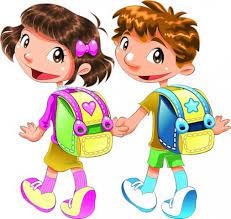 piórnik typu kosmetyczka,kredki (drewniane, grube, najlepiej tzw. trójkątne),kredki – pastele olejne,temperówkaołówek miękki Bkleje w sztyfcie – 4 szt.nożyczki z okrągłymi czubkami (ewentualnie specjalne dla dzieci leworęcznych),mazaki,plastelina,zeszyt w 3 linie,blok techniczny, kolorowy – 2 szt.farby plakatowe,farby akwarelowe,pędzelek o twardym włosiu,strój gimnastyczny (podkoszulka, spodenki, skarpetki– kolor dowolny),szczoteczka, pasta i kubeczek do mycia zębów,ręcznik z wieszaczkiem lub pętelką,kapcie ( mogą być na rzepy),2 pudełka chusteczek higienicznych suchych lub nawilżanych.Z zebranej w przedszkolu składki zakupimy dla wszystkich dzieci: papier biały w ryzach, papier kolorowy w ryzach, klej magiczny, kolorowe wstążki, brystol, bibułę, szary papier, papier ozdobny, taśmy, balony, słomki, patyczki, płatki kosmetyczne, koperty, konfetti, kolorową kredę, wykałaczki, talerzyki jednorazowe oraz inne rzeczy potrzebna na zajęcia. 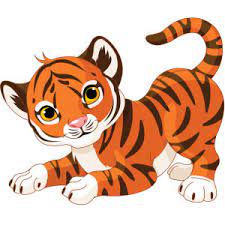 